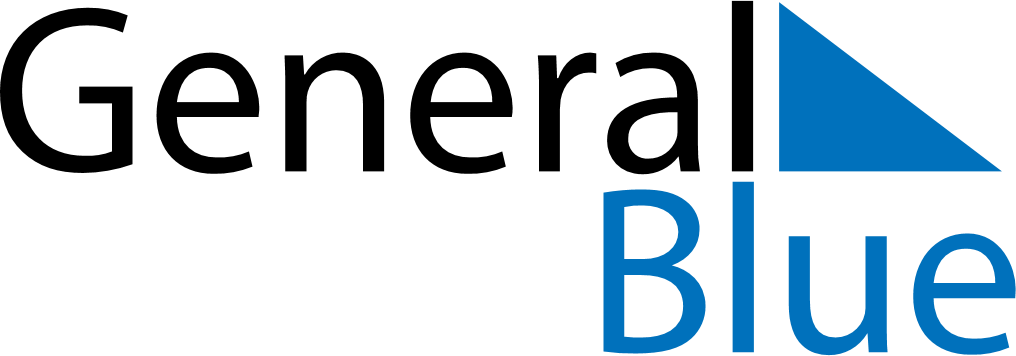 April 2024April 2024April 2024April 2024April 2024April 2024KosovoKosovoKosovoKosovoKosovoKosovoMondayTuesdayWednesdayThursdayFridaySaturdaySunday1234567891011121314Constitution DayEnd of Ramadan (Eid al-Fitr)15161718192021222324252627282930NOTES